  Základná škola, Veľkomoravská 12, 911 05 Trenčín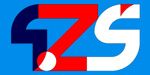 Plán akcií na február 2018Poznámka:   Jarné prázdniny :   Banskobystrický, Žilinský a Trenčiansky kraj – 19. február (pon.) až 23. február 2018 (pia.).  Školské vyučovanie sa začne 26. februára 2018 (pon.).    V Trenčíne 2. februára 2018                              Mgr. Miroslav Šumichrast, riaditeľ školyP.č.DátumAkcia1.2.2. 2018Polročné prázdniny2.6.2. 2018Okresné kolo geografickej olympiády3.7.2.2018Beseda so spisovateľkou, Mestská knižnica, 4.D4.8.2.2018Prednáška protidrogová – 9.B, sexuálna výchová – 8.A,C5.9.2.2018Karneval ŠKD, 14.30 h. , ŠJ, 1.,2.,4. oddelenie6.9.2.2018Valentínska diskotéka / ŠJ 17.00-20.00 /, 2. stupeň7.5. – 9.2. 2018Valentínska pošta8.10.2. 2018Školský ples v priestoroch Dopravnej akadémie9.13.2.2018Divadelné predstavenie , Nová scéna BA, 5.,6. roč.10.13.2.2018Krajské kolo olympiády v NJ11.13.2.2018Karneval ŠKD, 15.15 h. , ŠJ, 3.,5.,6.,8. oddelenie12.14.2.2018Divadelné predstavenie v anglickom jazyku, kino Hviezda 6.,7.,8. roč.13.14.2.2018Prihlásenie do súťaže Matematický klokan14.15.2.2018Okresné kolo dejepisnej olympiády – organizátor               ZŠ Veľkomoravská15.15.2. 2018Školské kolo v prednese poézie a prózy – 1. stupeň16.15.2. 2018Prednáška výchova k rodičovstvu – 7.A, 9.A,C17.20.2.2018Vesmír očami detí – výtvarná súťaž18.26.2. 2018Školské kolo v prednese poézie a prózy – 2. stupeň19.28.2.2018Exkurzia Konštrukta TN – výber žiakov 8. a 9. roč.